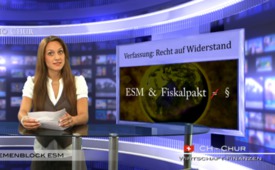 Verfassungsrecht auf Widerstand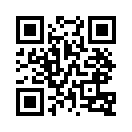 ESM und Fiskalpakt stehen
glasklar im Widerspruch zum
Grundgesetz für die Bundesrepublik
Deutschland...ESM und Fiskalpakt stehen
glasklar im Widerspruch zum
Grundgesetz für die Bundesrepublik
Deutschland, denn ab
dann wird die Staatsgewalt definitiv
nicht mehr vom Volke ausgehen,
wie dies gemäß Grundgesetz
Artikel 20, Abs. 2, eigentlich vorgesehen
ist. Ein Versuch, die darin
definierte „verfassungsmäßige
Ordnung“ zu beseitigen, führt direkt
zu Grundgesetz Artikel 20,
Abs. 4, wonach es unter diesen
Umständen ein Recht zum Widerstand
gibt: „Gegen jeden, der es
unternimmt, diese Ordnung zu
beseitigen, haben alle Deutschen
das Recht zum Widerstand, wenn
andere Abhilfe nicht möglich ist.“von Original-Aussage des Finanzexperten Andreas PoppQuellen:http://www.wissensmanufaktur.net/interviewsDas könnte Sie auch interessieren:#ESM - Internationale Schuldenunion ESM - www.kla.tv/ESMKla.TV – Die anderen Nachrichten ... frei – unabhängig – unzensiert ...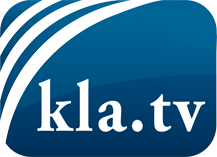 was die Medien nicht verschweigen sollten ...wenig Gehörtes vom Volk, für das Volk ...tägliche News ab 19:45 Uhr auf www.kla.tvDranbleiben lohnt sich!Kostenloses Abonnement mit wöchentlichen News per E-Mail erhalten Sie unter: www.kla.tv/aboSicherheitshinweis:Gegenstimmen werden leider immer weiter zensiert und unterdrückt. Solange wir nicht gemäß den Interessen und Ideologien der Systempresse berichten, müssen wir jederzeit damit rechnen, dass Vorwände gesucht werden, um Kla.TV zu sperren oder zu schaden.Vernetzen Sie sich darum heute noch internetunabhängig!
Klicken Sie hier: www.kla.tv/vernetzungLizenz:    Creative Commons-Lizenz mit Namensnennung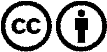 Verbreitung und Wiederaufbereitung ist mit Namensnennung erwünscht! Das Material darf jedoch nicht aus dem Kontext gerissen präsentiert werden. Mit öffentlichen Geldern (GEZ, Serafe, GIS, ...) finanzierte Institutionen ist die Verwendung ohne Rückfrage untersagt. Verstöße können strafrechtlich verfolgt werden.